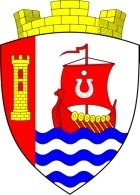 Муниципальное образование«Свердловское городское поселение»Всеволожского муниципального районаЛенинградской областиГЛАВА МУНИЦИПАЛЬНОГО ОБРАЗОВАНИЯПОСТАНОВЛЕНИЕ« 21» апреля 2017 год  № 5                                              городской поселок имени Свердлова	В соответствии с абзацем вторым пункта 19-1 Положения о порядке присвоения и сохранения классных чинов муниципальным служащим муниципального образования «Свердловское городское поселение» Всеволожского муниципального района Ленинградской области, утвержденного решением совета депутатов муниципального образования «Свердловское городское поселение» Всеволожского муниципального района Ленинградской области от 28 ноября 2014 года № 51 «Об утверждении Положения о порядке присвоения и сохранения классных чинов муниципальным служащим муниципального образования «Свердловское городское поселение» Всеволожского муниципального района Ленинградской области и Положения о порядке сдачи квалификационного экзамена муниципальными служащими муниципального образования «Свердловское городское  поселение» Всеволожского муниципального района Ленинградской области и оценки их знаний, навыков и умений (профессионального уровня)», постановляю:1. Утвердить Порядок подготовки представления для присвоений без проведения квалификационного экзамена классных чинов согласно приложению к настоящему постановлению.	2.	Настоящее постановление подлежит размещению на официальном представительстве МО «Свердловское городское поселение» в информационно-телекоммуникационной сети «Интернет» по адресу: www.sverdlovo-adm.ru.	3.	Настоящее постановление вступает в силу со дня его принятия и распространяется на правоотношения,  возникшие с 1 января 2017 года.4. Контроль за исполнением настоящего распоряжения оставляю за собой.Глава МО «Свердловское городское поселение»                                      М.М. КузнецоваПриложениек постановлению главы муниципального образованияот « 21 » апреля 2017 г. № 5	Порядок подготовки представления для присвоения без проведения квалификационного экзамена классных чинов 1. Общие положения1.1. Настоящий Порядок разработан в соответствии с Положением о порядке присвоения и сохранения классных чинов муниципальным служащим муниципального образования «Свердловское городское поселение» Всеволожского муниципального района Ленинградской области, утвержденного решением совета депутатов муниципального образования «Свердловское городское поселение» Всеволожского муниципального района Ленинградской области от 28 ноября 2014 года № 51 «Об утверждении Положения о порядке присвоения и сохранения классных чинов муниципальным служащим муниципального образования «Свердловское городское поселение» Всеволожского муниципального района Ленинградской области и Положения о порядке сдачи квалификационного экзамена муниципальными служащими муниципального образования «Свердловское городское  поселение» Всеволожского муниципального района Ленинградской области и оценки их знаний, навыков и умений (профессионального уровня)» (далее - Порядок присвоения и сохранения классных чинов).1.2. Настоящий Порядок регламентирует сроки подготовки и направления представления на присвоение классного чина для принятия решения главой муниципального образования «Свердловское городское поселение» Всеволожского муниципального района Ленинградской области (далее – глава муниципального образования) о присвоении без проведения квалификационного экзамена классных чинов главе администрации муниципального образования «Свердловское городское поселение» Всеволожского муниципального района Ленинградской области и муниципальным служащим совета депутатов муниципального образования «Свердловское городское поселение» Всеволожского муниципального района Ленинградской области (далее - классные чины, муниципальные служащие, муниципальная служба).2. Порядок подготовки представления для присвоения первогоили очередного классного чина2.1. В целях обеспечения своевременного присвоения классных чинов муниципальным служащим аппарат совета депутатов муниципального образования «Свердловское городское поселение» Всеволожского муниципального района Ленинградской области (далее – аппарат совета депутатов) проводит мониторинг:наличия (отсутствия) у муниципального служащего присвоенного классного чина;истечения срока, установленного для прохождения муниципальной службы в предыдущем классном чине;истечения трехмесячного срока со дня назначения муниципального служащего на должность муниципальной службы в случае, если при поступлении на муниципальную службу испытание не устанавливалось;окончания установленного срока испытания при поступлении на муниципальную службу.2.2. По результатам проведенного мониторинга при отсутствии обстоятельств, препятствующих присвоению классного чина, предусмотренных пунктом 24 Положения о порядке присвоения и сохранения классных чинов, аппарат совета депутатов не позднее чем за 30 дней до возникновения возможной даты присвоения классного чина муниципальному служащему направляет форму представления с заполненными пунктами 1 - 10 заместителю председателя совета депутатов.2.3. Заместитель председателя совета депутатов дополняет пункты 11 и 12 формы представления и не позднее чем через две недели после дня получения передает ее главе муниципального образования для согласования.2.4. Согласованное главой муниципального образования представление не позднее чем через три недели после дня его получения направляется в аппарат совета депутатов.2.5. Аппарат совета депутатов в трехдневный срок со дня получения согласованного представления подготавливает проект распоряжения главы муниципального образования о присвоении муниципальному служащему классного чина. 2.6. Ознакомление муниципального служащего с решением о присвоении классного чина осуществляется аппаратом совета депутатов в течение пяти рабочих дней со дня его принятия.2.7. Запись о присвоении классного чина вносится в личное дело и трудовую книжку муниципального служащего.3. Порядок подготовки представления для присвоениявнеочередного классного чина3.1. В качестве меры поощрения за особые отличия в муниципальной службе и при соблюдении требований, установленных пунктами 23 и 24 Порядка присвоения и сохранения классных чинов, муниципальному служащему может быть присвоен внеочередной классный чин.3.2. Для решения вопроса о присвоении муниципальному служащему внеочередного классного чина глава муниципального образования направляет в аппарат совет депутатов ходатайство с указанием особых отличий муниципального служащего в муниципальной службе.3.3. Аппарат совета депутатов в срок не позднее пяти рабочих дней со дня поступления ходатайства осуществляет подготовку формы представления и при отсутствии обстоятельств, препятствующих присвоению внеочередного классного чина, предусмотренных пунктом 24 Порядка присвоения и сохранения классных чинов, после согласования представления главой муниципального образования, подготавливает проект распоряжения главы муниципального образования о присвоении муниципальному служащему внеочередного классного чина. 3.4. Ознакомление муниципального служащего с решением о присвоении внеочередного классного чина осуществляется аппаратом совета депутатов в течение пяти рабочих дней со дня принятия решения.Об утверждении порядка подготовки представлений для присвоения классных чинов без проведения квалификационного экзамена 